Конспект занятия по изобразительной деятельности в младшей группе ««Привяжем к шарикам цветные ниточки»Цели:-продолжать формировать навыки у детей правильно держать карандаш,-формировать умение рисовать линии сверху вниз,-умение вести линии неотрывно, слитно,-развивать мелкую моторику рук,- воспитывать интерес к изобразительной деятельности.- Воспитывать усидчивость.-Активизировать в речи слова: воздушный, шарик, ниточка, названия цветов:красный, желтый, синий.Оборудование: карандаши синего, красного, желтого цвета, 1/2 альбомноголиста на каждого ребенка с изображением воздушных шаров красного,синего и желтого цвета, мольберт.Предварительная работа: рассматривание воздушного шарика, игры сшарами, чтение стихотворений про воздушный шарик.Ход занятия:Игра на внимание в кругу " Друзья".-Солнечным осенним днем,Мы с друзьями в лес идем (Дети шагают стоя на месте)-Вот выходим мы на луг,Ты мой друг и я твой друг (Показывают руками на товарища и на себя)-К солнцу дружно потянулись (Тянутся с поднятыми руками вверх)-Обнялись и улыбнулись (обнимают себя руками (или товарища) и улыбаются)Сюрпризный момент:Воспитатель: Ребята, вы не чего не слышите? Кто-то там так громко плачет. Давайте посмотрим, кто к нам пришел. Воспитатель: Ой, кто это? (приходит клоун с не надутыми воздушными шариками и плачет)Дети: Это клоун, клоун! Клоун: Здравствуйте ребята! (дети здороваются)Воспитатель: Клоун, ты почему плачешь? Что у тебя случилось?  И что у тебя в руках?Клоун: У меня было день рождение. Гости подарили мне много шариков. Но неожиданно подул сильный ветер и почти все шарики улетели. Вот только сколько осталось. (показывает в руках шарики) Воспитатель: Ребята, а какого цвета остались шарики у Клоуна? (ответы детей)Воспитатель: Клоун, не плач и не грусти, мы постараемся тебе помочь.- Ребята, поможем Клоуну? (Ответы детей)- Что надо сделать, чтобы шарики больше не разлетались? (Ответы детей)- Правильно, нам нужно привязать к ним ниточки. Вот у меня есть ниточки давайте подберем ниточки по цвету шариков и привяжем их, чтобы они больше не улетели. (Клоун надувает шарики, дети выбирают ниточку, воспитатель привязывает).- Вот тебе все шарики Клоун, бери теперь они не улетят. (Клоун радуется и благодарит детей)Клоун: Ребята, а давайте поиграем с вами в игру?Игра «Раздувайся, шар»Раздувайся мой шар, раздувайся большой,Оставайся такой, да не лопайся!Все останавливаются, держась за руки и получается большой круг. И уточняет: -«Смотрите какой большой шар мы надули!» Затем воспитатель говорит: «А чтобы он не лопнул нужно сдуть его.» — «ш-ш-ш-ш!»  все сбегаются к центру («шар» сдулся)Воспитатель: Ребята, а давайте мы сделаем подарки для Клоуна? (Ответы детей)Часть 2. Совместная работа с детьми.Воспитатель: Ребята, давайте присядем за столы и нарисуем подарки для Клоуна.- У вас на столах лежат рисунки. Что на них нарисовано? (ответы детей)Дети: Воздушные шарики.Воспитатель: молодцы! А ниточки у них есть?Дети: Нет.Воспитатель: Давайте дорисуем ниточки к шарикам.Показ способов и приемов рисования:Воспитатель: Я первая нарисую ниточки к шарикам, посмотрите, как я буду этот делать: первый шарик у нас синего цвета, поэтому я беру карандаш синего цвета, держу его тремя пальцами. Вот так. Ставлю карандаш к низу синего шарика и начинаю им вести по всемулисту сверху вниз. Посмотрите, ниточка у меня получается ровная, прямая и длинная. У синего шарика есть ниточка.- Какого цвета следующий шарик без ниточки? (Красного цвета)- Карандаш какого цвета нам нужен (Красного цвета)- Еще раз посмотрите, как я буду дорисовывать ниточку. У красного шарикатоже есть ниточка.- У какого шарика еще нет ниточки? (Желтого)- Ксюша, ты поможешь мне нарисовать ниточку желтому шарику?- Ребята! Посмотрите, какую красивую ниточку нарисовала Ксюша.Молодец!Если шарик накачать,Будет он тогда летать.Надо нитку привязать,Чтобы шарик удержать.-Теперь у всех шариков есть ниточки.- А сейчас мы с вами дорисуем ниточки к шарикам.(Во время работы напоминаю детям, что надо правильно держатькарандаш, слежу за осанкой детей оказывает помощь)Воспитатель: Как много красивых ниточек вы нарисовали. Вот какие они красивые. Ниточки получились у всех замечательные, полюбуйтесь своими рисунками. Молодцы! - Клоун, тебе понравились рисунки детей?Клоун: Спасибо, ребята, они такие красивые! Спасибо! (дети дарят рисунки Клоуну)Воспитатель: Ребята, Клоуна ждут друзья. Давайте скажем ему " До свидания, Клоун!"(уходит)Рефлексия:Ребята, кто к нам приходил в гости?Помогли мы Клоуну? Что мы сделали?Молодцы! Вы хорошо потрудились!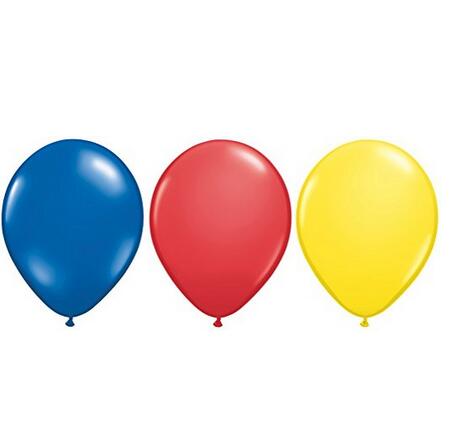 